Bilanzierung Vorräte (2011)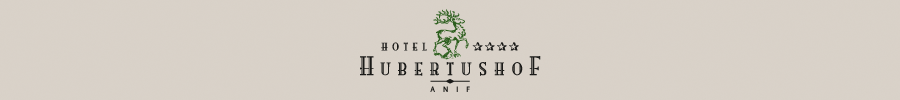 Das Hotel verfügt über eine besonders gute Auslastung und gilt als eines der traditionsreichsten Hotels im Raum Salzburg. Der neue Wellnessbereich ist nach den Regeln des Feng Shui eingerichtet und bietet Erholung auf höchstem Niveau.Da Hotel feierte im Jahr 2010 sein 25jähriges Jubiläum.Auszug aus der Saldenliste per 31.12.2010Aufgabenstellung: Bilden Sie sämtliche Buchungen, die im Zusammenhang mit dem Jahresabschluss per 31.12.2010 erforderlich sind....Warenbewertung – Champagner und Lebensmittel Verkauft  wurden:10 Flaschen vom Anfangsbestand48 Flaschen vom Zukauf 4.5.201010 Flaschen vom Zukauf 1.7.201010 Flaschen vom Zukauf 1.10.2010Der Ist-Endbestand (Champagner) laut Inventur wurde wie folgt ermittelt: 2   Flaschen vom Zukauf vom 4.5.2010, 17 Flaschen vom Zukauf vom 1.7.2010.Der Preis am Bilanzstichtag beträgt 32,00 EUR.Endbestand laut Inventur an Lebensmittel: 1.234,00 EURKontoSollHaben0 Gebäude406.250.000 Maschinen (direkte Abschreibung)5.001,000 LKW (Hotelbus)17.250,001 Vorrat Champagner360,001 Vorrat Lebensmittel5.710,002 gewährtes Darlehen10.000,002 Einzelwertberichtigung zu Forderungen6.200,003 Rückstellung für Schadenersatz25.000,003 Bankdarlehen55.000,00Anfangsbestand Champagner10 Flaschen zu 36,00  EURZukauf am 4.5.201050 Flaschen zu 32,00  EURZukauf am 1.7.201030 Flaschen zu 33,00  EURZukauf am 1.10. 201010 Flaschen zu 31,00  EUR